Publicado en Madrid.- EKMB el 16/10/2019 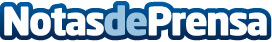 TEC- BOM de Grupo Agrotecnología logra el registro fitosanitario en Grecia El insecticida natural contra la mosca blanca, TEC- BOM, elaborado por Grupo Agrotecnología, consigue el registro fitosanitario y autorización en Grecia. TEC- BOM ya cuenta con registro fitosanitario en España, Chipre, Portugal, Irlanda y Reino Unido. Está prevista su obtención Próximamente en Italia y Marruecos. Un nuevo logro de la empresa oriolana que contribuye a reforzar y fortalecer su expansión internacional y su estrategia medioambiental de Residuo CeroDatos de contacto:En Ke Medio Broadcasting912792470Nota de prensa publicada en: https://www.notasdeprensa.es/tec-bom-de-grupo-agrotecnologia-logra-el Categorias: Internacional Ecología Industria Alimentaria Jardín/Terraza http://www.notasdeprensa.es